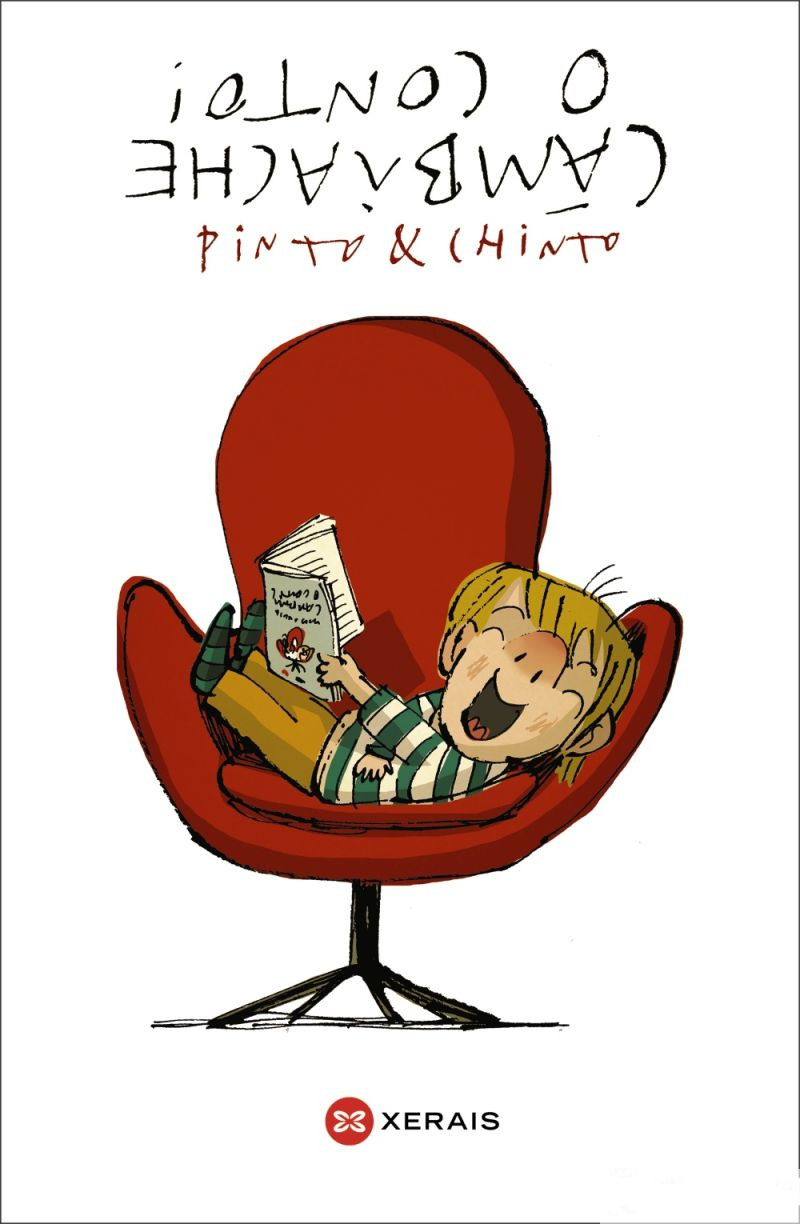 CEIP PLURILINGÜE MANUEL SUEIROPinto & Chinto ofrécennos a súa peculiar versión dos contos clásicos de autores como Andersen, Perrault ou os irmáns Grimm e danlle unha reviravolta á súa maneira a O frautista de Hamelín, a Carrapuchiña Vermella, a Cincenta e moitos outros, poñéndonos un sorriso nos beizos.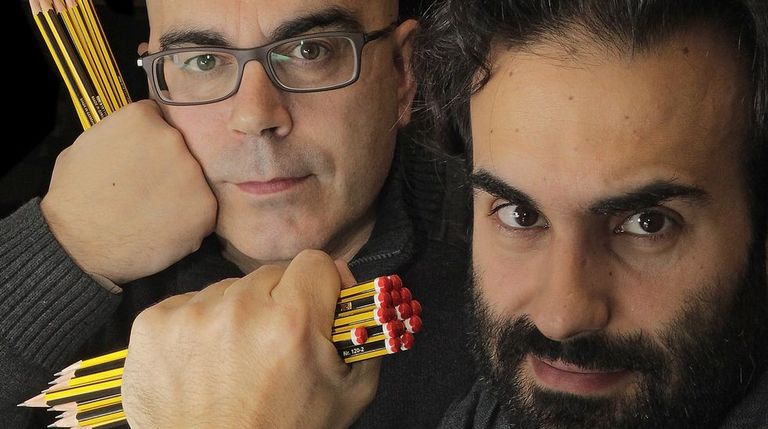 David Pintor (nado na Coruña en 1975) e Carlos López (nado en Boimorto en 1967) comezaron a traballar xuntos en 1993 e dende entón traballaron en varios xornais, salientando La Voz de Galicia. En 2001, comezaron a creación de obras para literatura infantil. Teñen publicados máis de 20 libros e recibiron varios premios de literatura.CUESTIÓNS PARA TRABALLAR A LECTURA1 Con que aclarou a voz o lobo dos sete cabritiños?,,,,,,,,,,,,,,,,,,,,,,,,,,,,,,,,,,,,,,,,2 Que lle pasou ao lobo do conto dos sete cabritiños?,,,,,,,,,,,,,,,,,,,,,,,,,,,,,,,,,,,,,,,,3 Con que fixo os cornos o lobo dos sete cabritiños?,,,,,,,,,,,,,,,,,,,,,,,,,,,,,,,,,,,,,,,,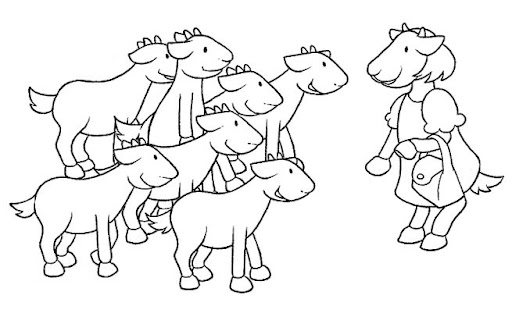 4 Cal era a frase máxica para abrir a porta do conto de Ali Babá?,,,,,,,,,,,,,,,,,,,,,,,,,,,,,,,,,,,,,,,,5 A quen levou preso a policía no conto de Ali Babá?,,,,,,,,,,,,,,,,,,,,,,,,,,,,,,,,,,,,,,,,6 Cantos ladróns hai no conto de Ali Babá?,,,,,,,,,,,,,,,,,,,,,,,,,,,,,,,,,,,,,,,,7 Cantos irmáns ten Polgarciño?,,,,,,,,,,,,,,,,,,,,,,,,,,,,,,,,,,,,,,,,8 Onde foi abandonado Polgarciño e os seus irmáns?,,,,,,,,,,,,,,,,,,,,,,,,,,,,,,,,,,,,,,,,9 Cal foi o plan de Polgarciño para regresar á súa casa?,,,,,,,,,,,,,,,,,,,,,,,,,,,,,,,,,,,,,,,,10 Cantos anos tiña a Bela dormente cando quedou durmida?,,,,,,,,,,,,,,,,,,,,,,,,,,,,,,,,,,,,,,,,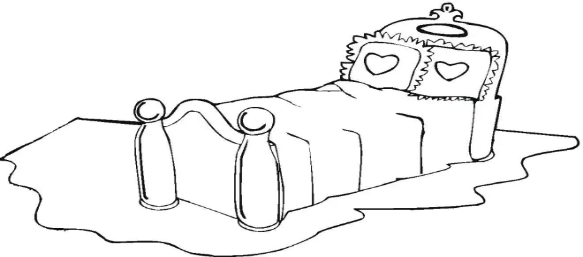 11 Con que se picou a Bela dormente para quedar durmida?,,,,,,,,,,,,,,,,,,,,,,,,,,,,,,,,,,,,,,,,12 Que facía a Bela dormente durante o seu encantamento?,,,,,,,,,,,,,,,,,,,,,,,,,,,,,,,,,,,,,,,,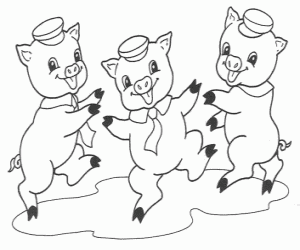 13 Cantos porquiños aparecen no conto dos tres porquiños e lobo?,,,,,,,,,,,,,,,,,,,,,,,,,,,,,,,,,,,,,,,,14 Cal foi a primeira casa que derribou o lobo do conto dos tres porquiños e o lobo?,,,,,,,,,,,,,,,,,,,,,,,,,,,,,,,,,,,,,,,,15 Que construíron os tres porquiños para aproveitar os sopridos do lobo?,,,,,,,,,,,,,,,,,,,,,,,,,,,,,,,,,,,,,,,,16 Como se chama o Rei máis rico do mundo?,,,,,,,,,,,,,,,,,,,,,,,,,,,,,,,,,,,,,,,,17 En que se converte todo o que tocaba o Rei Midas?,,,,,,,,,,,,,,,,,,,,,,,,,,,,,,,,,,,,,,,,18 Porque pasou moita fame o Rei Midas?,,,,,,,,,,,,,,,,,,,,,,,,,,,,,,,,,,,,,,,,,,,,,,,,,,,,,,,,,,,,,,,,,,,,,,,,,,,,,,,,19 Que fixeron durante o verán a cigarra e a formiga?,,,,,,,,,,,,,,,,,,,,,,,,,,,,,,,,,,,,,,,,,,,,,,,,,,,,,,,,,,,,,,,,,,,,,,,,,,,,,,,,20 Que lección aprenderon a cigarra e a formiga?,,,,,,,,,,,,,,,,,,,,,,,,,,,,,,,,,,,,,,,,,,,,,,,,,,,,,,,,,,,,,,,,,,,,,,,,,,,,,,,,21 Que lle dixo o tratante de ouro aos donos da galiña de dos ovos ouro?,,,,,,,,,,,,,,,,,,,,,,,,,,,,,,,,,,,,,,,,,,,,,,,,,,,,,,,,,,,,,,,,,,,,,,,,,,,,,,,,22 Por que dá ovos de ouro a galiña?,,,,,,,,,,,,,,,,,,,,,,,,,,,,,,,,,,,,,,,,23 Que arrastraba a pantasma da galiña dos ovos de ouro?,,,,,,,,,,,,,,,,,,,,,,,,,,,,,,,,,,,,,,,,24 Con quen rivaliza en brillo o galo de ouro?,,,,,,,,,,,,,,,,,,,,,,,,,,,,,,,,,,,,,,,,25 Cantas moedas ofreceron os hamelienses por librarse dos ratos?,,,,,,,,,,,,,,,,,,,,,,,,,,,,,,,,,,,,,,,,26 Que fixo o frautista de Hamelín cando non lle pagaron por librar o pobo dos ratos?,,,,,,,,,,,,,,,,,,,,,,,,,,,,,,,,,,,,,,,,,,,,,,,,,,,,,,,,,,,,,,,,,,,,,,,,,,,,,,,,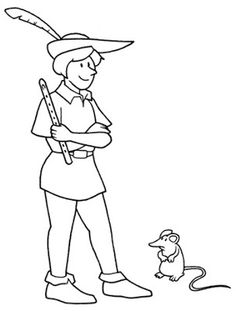 27 Que era o parruliño feo en realidade?,,,,,,,,,,,,,,,,,,,,,,,,,,,,,,,,,,,,,,,,28 Era guapo ou feo o parruliño feo?,,,,,,,,,,,,,,,,,,,,,,,,,,,,,,,,,,,,,,,,29 Como era a pedra coa que tropezou a leiteira?,,,,,,,,,,,,,,,,,,,,,,,,,,,,,,,,,,,,,,,,30 Que mercou a leiteira cos cartos que lle deu o xoieiro pola pedra preciosa que atopou?,,,,,,,,,,,,,,,,,,,,,,,,,,,,,,,,,,,,,,,,31 Que pensou a lebre que era o disparo de saída da carreira contra a tartaruga?,,,,,,,,,,,,,,,,,,,,,,,,,,,,,,,,,,,,,,,,32 Que lle pediu Aladino ao xenio da lámpada?,,,,,,,,,,,,,,,,,,,,,,,,,,,,,,,,,,,,,,,,,,,,,,,,,,,,,,,,,,,,,,,,,,,,,,,,,,,,,,,,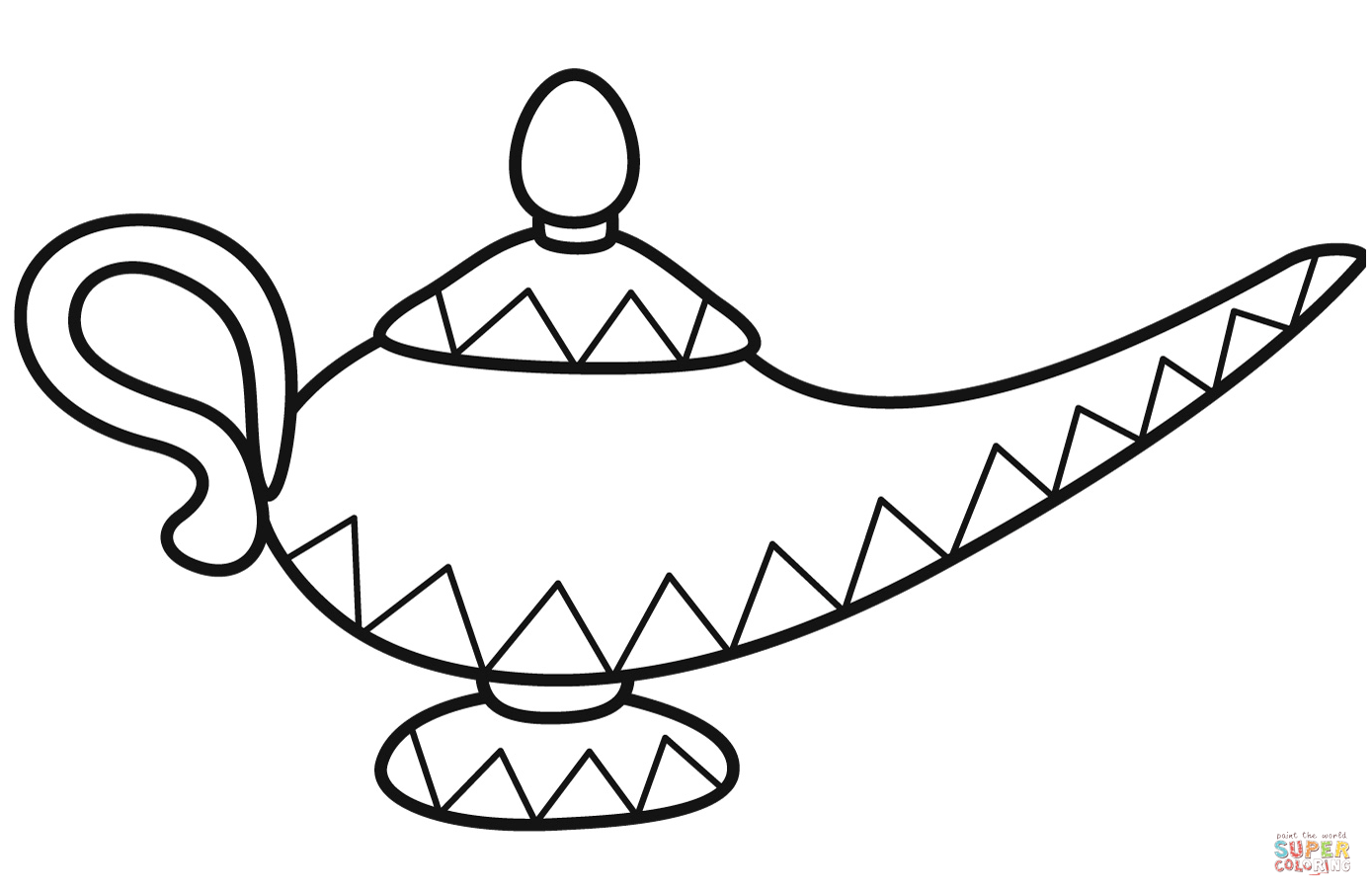 33 Que lle regalou o Rato Pérez ao neno do dente?,,,,,,,,,,,,,,,,,,,,,,,,,,,,,,,,,,,,,,,,34 Por onde se subía a habitación de Rapunzel?,,,,,,,,,,,,,,,,,,,,,,,,,,,,,,,,,,,,,,,,35 Que lle fixo a bruxa á trenza de Rapunzel?,,,,,,,,,,,,,,,,,,,,,,,,,,,,,,,,,,,,,,,,36 Cantos colchóns había na cama do conto da Princesa e o chícharo?,,,,,,,,,,,,,,,,,,,,,,,,,,,,,,,,,,,,,,,,37 Que dixo o príncipe ao ver á princesa do conto da princesa e o chícharo?,,,,,,,,,,,,,,,,,,,,,,,,,,,,,,,,,,,,,,,,,,,,,,,,,,,,,,,,,,,,,,,,,,,,,,,,,,,,,,,,38 Cantas moedas acordou pagar o emperador polo seu traxe?,,,,,,,,,,,,,,,,,,,,,,,,,,,,,,,,,,,,,,,,39 Que podía ver o traxe novo do emperador?,,,,,,,,,,,,,,,,,,,,,,,,,,,,,,,,,,,,,,,,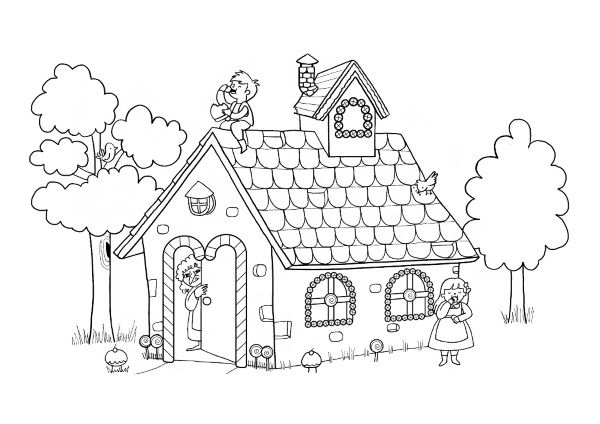 40 Por que a bruxa estaba feliz ao ver comer chocolate a Hansel e Gretel?,,,,,,,,,,,,,,,,,,,,,,,,,,,,,,,,,,,,,,,,,,,,,,,,,,,,,,,,,,,,,,,,,,,,,,,,,,,,,,,,41 Por que non puido cociñar a bruxa a Hansel e Gretel?,,,,,,,,,,,,,,,,,,,,,,,,,,,,,,,,,,,,,,,, ,,,,,,,,,,,,,,,,,,,,,,,,,,,,,,,,,,,,,,,,42 De quen namorou o soldadiño de chumbo?,,,,,,,,,,,,,,,,,,,,,,,,,,,,,,,,,,,,,,,,43 Que lle regalou a bailarina ao soldadiño de chumbo?,,,,,,,,,,,,,,,,,,,,,,,,,,,,,,,,,,,,,,,,44 Para onde fuxiu Branca das Neves,,,,,,,,,,,,,,,,,,,,,,,,,,,,,,,,,,,,,,,,,,,,,,,,,,,,,,,,,,,,,,,,,,,,,,,,,,,,,,,,45 Por que se puxo fea Branca das Neves?,,,,,,,,,,,,,,,,,,,,,,,,,,,,,,,,,,,,,,,,,,,,,,,,,,,,,,,,,,,,,,,,,,,,,,,,,,,,,,,,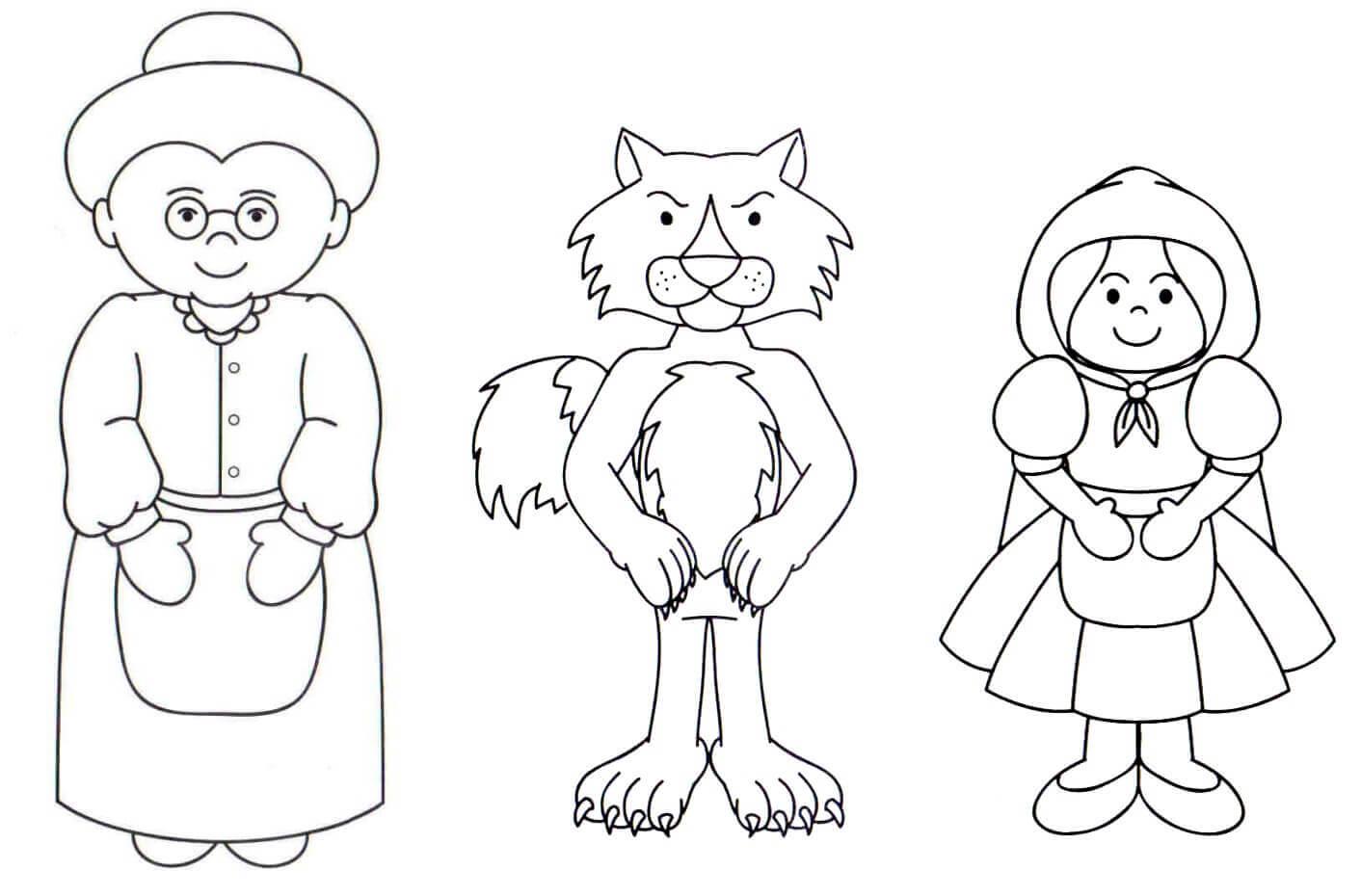 46 Quen se disfrazou de Carapuchiña no conto?,,,,,,,,,,,,,,,,,,,,,,,,,,,,,,,,,,,,,,,,,,,,,,,,,,,,,,,,,,,,,,,,,,,,,,,,,,,,,,,,47 Quen se disfrazou de lobo no conto de Carapuchiña?,,,,,,,,,,,,,,,,,,,,,,,,,,,,,,,,,,,,,,,,48 Con que lle pegou a nai de Carapuchiña ao lobo?,,,,,,,,,,,,,,,,,,,,,,,,,,,,,,,,,,,,,,,,49 A que hora se rompía o feitizo de Cincenta?,,,,,,,,,,,,,,,,,,,,,,,,,,,,,,,,,,,,,,,,50 Por que é peculiar o reloxo de palacio de Cincenta?,,,,,,,,,,,,,,,,,,,,,,,,,,,,,,,,,,,,,,,,,,,,,,,,,,,,,,,,,,,,,,,,,,,,,,,,,,,,,,,,51 A quen lle puxo o rato o axóuxere?,,,,,,,,,,,,,,,,,,,,,,,,,,,,,,,,,,,,,,,,52 Que lle pasou ao raposo do conto do raposo e o corvo?,,,,,,,,,,,,,,,,,,,,,,,,,,,,,,,,,,,,,,,,,,,,,,,,,,,,,,,,,,,,,,,,,,,,,,,,,,,,,,,,53 En que se converteu Pinocho?,,,,,,,,,,,,,,,,,,,,,,,,,,,,,,,,,,,,,,,,54 Cal foi o tesouro que conseguiu Pinocho ao final?,,,,,,,,,,,,,,,,,,,,,,,,,,,,,,,,,,,,,,,,FAI UN DEBUXO DO CONTO QUE MÁIS CHE GUSTOUAVALIACIÓNIndica se son verdadeiras ou falsas as seguintes afirmacións:O lobo comeu aos sete cabritiños.A Ali Babá metérono no calabozo.Polgariño non tiña irmáns.O Rei Midas era moi pobre, non tiña cartos.Hamelín tocaba o violín.O patiño feo era un cisne.O traxe do emperador era de seda.O raposo comeu o queixo do corvo.Pinocho converteuse nun malvado pirata.COLOREA A TÚA OPINIÓN SOBRE O LIBRO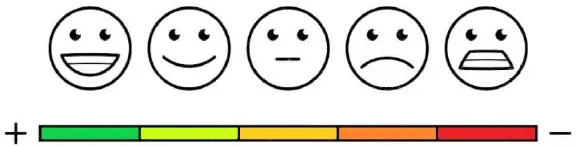 GUSTÁRONCHE AS ACTIVIDADESCOLOREA A TÚA OPINIÓN SOBRE O CONCURSOCONTESTA: Recomendarías a lectura deste libro.,,,,,,,,,,,,,,,,,,,,,,,,,,,,,,,,,,,,,,,,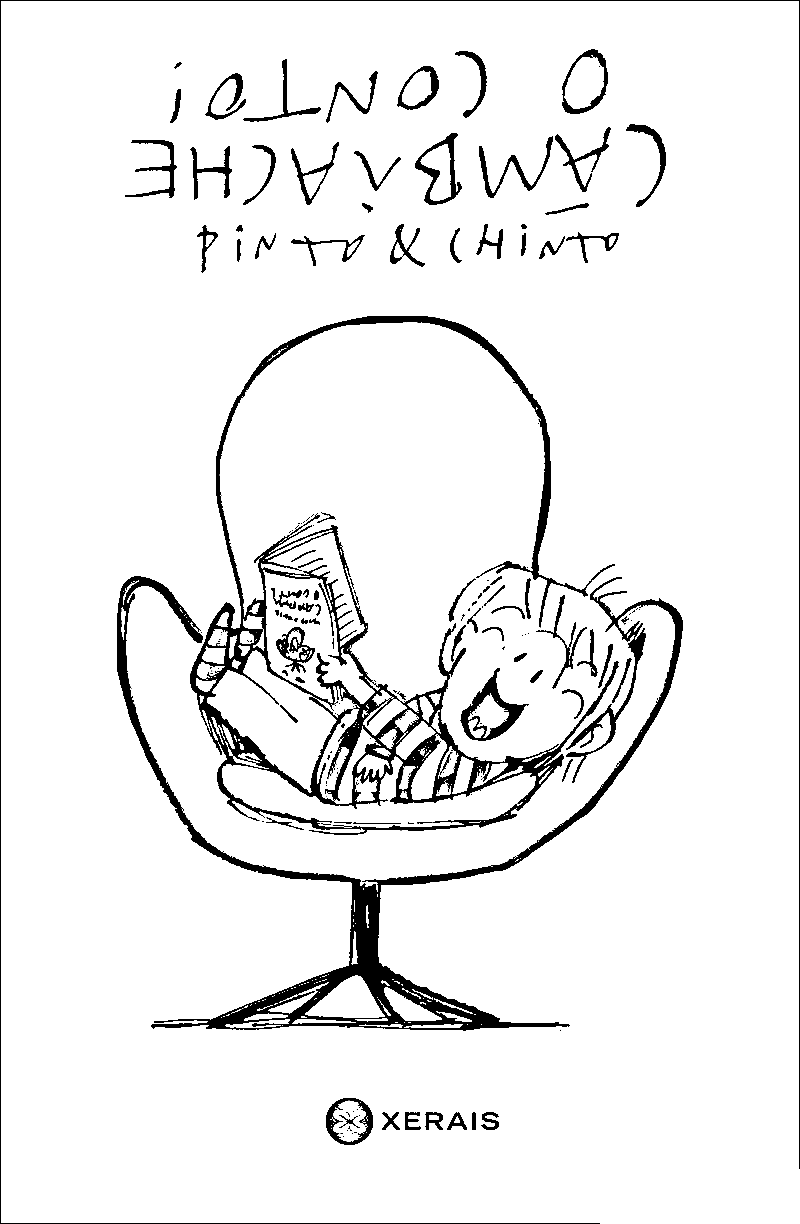 